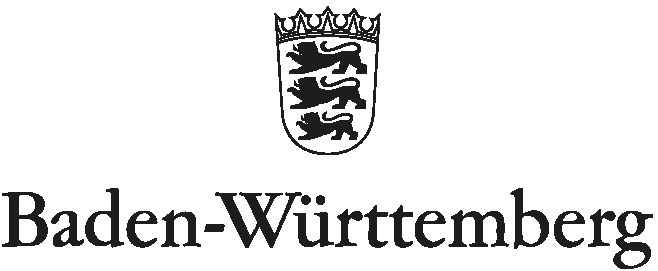 STAATLICHES SCHULAMT DONAUESCHINGENTeil 1: Von den Erziehungsberechtigten auszufüllen		Antrag der Erziehungsberechtigtenzur Prüfung des Anspruchs auf ein sonderpädagogisches Bildungsangebotgemäß Schulgesetz von Baden-Württemberg § 82 Feststellung des Anspruchsund SBA-VO, § 4Hiermit beantragen wir die Prüfung des Anspruchs auf ein Sonderpädagogisches Bildungsangebot für unser Kind  einem Sonderpädagogischen Bildungs- und Beratungszentrum (SBBZ) einer allgemeinen Schule (Inklusion) noch offenTeil 2: Von der Schule auszufüllen Mitwirken der allgemeinen Schule bei der Prüfung des Anspruchsauf ein sonderpädagogisches Bildungsangebotgemäß Schulgesetz von Baden-Württemberg § 82 und SBA-VO § 4Unterschrift: ___________________________       Datum: ___________                              (Lehrkraft )Unterschrift: ___________________________ 	   Datum: ____________
                                            (Schulleitung)Unterschrift: ___________________________ 	   Datum: ____________
                                             (Erziehungsberechtigte)Bei Beteiligung:Unterschrift: ___________________________ 	   Datum: ____________
                                            (Sonderpädagoge)Unterschrift: ___________________________ 	   Datum: ____________
                                            (Vorschulische Einrichtung)Antrag:	 zur Einschulung                während der Schulzeit1. Angaben zur Person des Kindes 1. Angaben zur Person des Kindes 1. Angaben zur Person des Kindes 1. Angaben zur Person des Kindes 1. Angaben zur Person des Kindes 1. Angaben zur Person des Kindes 1. Angaben zur Person des Kindes Name, Vorname(n)Name, Vorname(n)Name, Vorname(n)  Mädchen  Junge  Mädchen  Jungegeb. amgeb. amZurückstellung vom Schulbesuch im JahrZurückstellung vom Schulbesuch im JahrZurückstellung vom Schulbesuch im JahrZurückstellung vom Schulbesuch im JahrZurückstellung vom Schulbesuch im JahrNationalität:Nationalität:Erziehungsberechtigt sind/ist:  beide Elternteile	  Mutter		  Vater		       Erziehungsberechtigt sind/ist:  beide Elternteile	  Mutter		  Vater		       Erziehungsberechtigt sind/ist:  beide Elternteile	  Mutter		  Vater		       Erziehungsberechtigt sind/ist:  beide Elternteile	  Mutter		  Vater		       Erziehungsberechtigt sind/ist:  beide Elternteile	  Mutter		  Vater		       Erziehungsberechtigt sind/ist:  beide Elternteile	  Mutter		  Vater		       Erziehungsberechtigt sind/ist:  beide Elternteile	  Mutter		  Vater		       Aktuelle Adresse des/ der ErziehungsberechtigtenAktuelle Adresse des/ der ErziehungsberechtigtenAktuelle Adresse des/ der ErziehungsberechtigtenAktuelle Adresse des/ der ErziehungsberechtigtenAktuelle Adresse des/ der ErziehungsberechtigtenAktuelle Adresse des/ der ErziehungsberechtigtenAktuelle Adresse des/ der ErziehungsberechtigtenName, VornameStraße/Nr.Postleitzahl/Ort Postleitzahl/Ort Tel. Tel. E-Mail 2a: Antrag zur EinschulungVorschulische Einrichtungen und Schule2a: Antrag zur EinschulungVorschulische Einrichtungen und Schule2a: Antrag zur EinschulungVorschulische Einrichtungen und SchuleAnschrift der aktuell besuchten vorschulischen EinrichtungAnschrift der aktuell besuchten vorschulischen EinrichtungAnschrift der aktuell besuchten vorschulischen Einrichtungbisher besuchte vorschulische Einrichtung(en)bisher besuchte vorschulische Einrichtung(en)bisher besuchte vorschulische Einrichtung(en)ZeitraumEinrichtungggf. AnsprechpersonName der zuständigen GrundschuleName der zuständigen GrundschuleName der zuständigen Grundschule2b: Antrag während der SchulzeitSchullaufbahn bitte vollständig jedes Schulbesuchsjahr darstellen, bei Bedarf neue Zeilen einfügen2b: Antrag während der SchulzeitSchullaufbahn bitte vollständig jedes Schulbesuchsjahr darstellen, bei Bedarf neue Zeilen einfügen2b: Antrag während der SchulzeitSchullaufbahn bitte vollständig jedes Schulbesuchsjahr darstellen, bei Bedarf neue Zeilen einfügen2b: Antrag während der SchulzeitSchullaufbahn bitte vollständig jedes Schulbesuchsjahr darstellen, bei Bedarf neue Zeilen einfügenSchuljahrSchulbesuchsjahrKlassenstufeSchulart, Name, Ort3. Bisherige eingeschaltete Fachdienste / andere Partner z. B. andere Sonderpädagogische Dienste, Beratungslehrer, Frühförderung, Eingliederungshilfe, Schulpsychologische Beratungsstelle, LRS- oder Mathestützpunkt, Therapeuten, Sozialpädiatrisches Zentrum (SPZ), Kinderklinik, Gesundheitsamt, Jugendhilfe, Erziehungsberatungsstelle  …3. Bisherige eingeschaltete Fachdienste / andere Partner z. B. andere Sonderpädagogische Dienste, Beratungslehrer, Frühförderung, Eingliederungshilfe, Schulpsychologische Beratungsstelle, LRS- oder Mathestützpunkt, Therapeuten, Sozialpädiatrisches Zentrum (SPZ), Kinderklinik, Gesundheitsamt, Jugendhilfe, Erziehungsberatungsstelle  …3. Bisherige eingeschaltete Fachdienste / andere Partner z. B. andere Sonderpädagogische Dienste, Beratungslehrer, Frühförderung, Eingliederungshilfe, Schulpsychologische Beratungsstelle, LRS- oder Mathestützpunkt, Therapeuten, Sozialpädiatrisches Zentrum (SPZ), Kinderklinik, Gesundheitsamt, Jugendhilfe, Erziehungsberatungsstelle  …3. Bisherige eingeschaltete Fachdienste / andere Partner z. B. andere Sonderpädagogische Dienste, Beratungslehrer, Frühförderung, Eingliederungshilfe, Schulpsychologische Beratungsstelle, LRS- oder Mathestützpunkt, Therapeuten, Sozialpädiatrisches Zentrum (SPZ), Kinderklinik, Gesundheitsamt, Jugendhilfe, Erziehungsberatungsstelle  …Partner/StelleAnsprechpartner/inZeitraum: Wann war der Partner tätig?Liegt ein Bericht vor? Datum?4. Wird der Anspruch auf ein sonderpädagogisches Bildungsangebot festgestellt wünschen wir/ wünsche ich voraussichtlich die Beschulung an(bitte ankreuzen)5.Antrag der Erziehungsberechtigten sollte bis spätestens 01.02. eines jeden Jahres gestellt werdenAntrag der Erziehungsberechtigten sollte bis spätestens 01.02. eines jeden Jahres gestellt werdenAntrag der Erziehungsberechtigten sollte bis spätestens 01.02. eines jeden Jahres gestellt werdenOrt, Datum Ort, Datum Erziehungsberechtigte  6a: Pädagogischer Bericht bei Einschulung              der für die Einschulung zuständigen Grundschule              unter Mitwirkung der vorschulischen Einrichtung              mit Einverständnis der Eltern 6b: Pädagogischer Bericht während der Schulzeit              der aktuell zuständigen Schule              ggf. unter Beteiligung der Lehrkraft des Sonderpädagogischen Dienstes  6a: Pädagogischer Bericht bei Einschulung              der für die Einschulung zuständigen Grundschule              unter Mitwirkung der vorschulischen Einrichtung              mit Einverständnis der Eltern 6b: Pädagogischer Bericht während der Schulzeit              der aktuell zuständigen Schule              ggf. unter Beteiligung der Lehrkraft des Sonderpädagogischen Dienstes Hören und SehenKörperliche und motorische Entwicklungz.B.  Koordination, Gleichgewicht, Feinmotorik, Graphomotorik, Visuomotorik,  …Besonderheiten in der Entwicklungz.B. gesundheitliche Beeinträchtigungen, Medikamente, Hilfsmittel,bisherige Therapien: Logopädie, Ergotherapie, psychologische Betreuung, …ggf. Bericht als AnlageKognitive Kompetenzenz.B. Beschreibung der Leistungen in den verschiedenen kognitiven Kompetenzen: Merkfähigkeit, Abstraktionsfähigkeit, schlussfolgerndes Denken, Oberbegriffsbildung, ...emotionale und soziale Kompetenzenz.B. Stellung in der Klassengemeinschaft/in der Gruppe (Außenseiter, Clown, Mitläufer, Opfer, Anführer …),Verhalten gegenüber anderen Kindern/Erwachsenen,Verhalten in strukturierten und weniger strukturierten Situationen,Kontaktfähigkeit, Selbststeuerung/ impulsives Verhalten,Rückzug, Lenkbarkeit, Reizbarkeit,Durchsetzungsvermögen, Hilfsbereitschaft, Kompromissbereitschaft, Konfliktbewältigungsstrategien, Regelbewusstsein, Anpassung an veränderte Gruppensituationen/ in der Öffentlichkeit, soziale Situation, …Kommunikations-verhalten / Sprachez.B. Blickkontakt, Sprechfreude,Sprechbeteiligung,zuhören können,Gefühle versprachlichen,Informationen erfragen,Anweisungen verstehen und ausführen; Stimmlautstärke, Redetempo,zusammenhängendes, zeitlich richtiges Erzählen …altersangemessener Wortschatz, deutliche Aussprache, Lautbildung, Satzbau, …Lern- und Arbeitsverhaltenz.B. Mitarbeit, Leistungsbereitschaft, Motivation, Konzentration, Neugierde, Aufmerksamkeitsspanne, Merkfähigkeit, Anstrengungsbereitschaft, Selbständigkeit, Arbeitstempo, Genauigkeit, Ordnungsverhalten, Eigeninitiative, Interesse, Ablenkbarkeit, Umgang mit Anforderungen, Frustrationstoleranz, Umgang mit Fehlern, Angst vor Misserfolgen, Unruhe/ Bewegungsdrang, …Vorläuferkompetenzen zum Schriftspracherwerb / Deutschz.B. phonologische Bewusstheit, Interesse an Symbolen und Schrift, Merkfähigkeit, Buchstabenkenntnis  Auditive Analyse von Wörtern (An-, Auslaut, Lautfolgen),Lesefähigkeit (Synthese Einzelwörter)Lesefluss/ Sinnentnahme,Rechtschreibung/ LRS,Abschreiben,Sätze bilden/ aufschreiben,Verfassen von Texten,Sachverhalte mündlich darstellen, …Pränumerische Kompetenzen /  Mathematik
z.B. Mengenerfassung/ Mengeninvarianz, Reihenfolge (Seriation), Klassifikation, Zahlwortreihe, Ziffernkenntnis,
Orientierung im Zahlenraum bis ___
Zehnerübergänge (ZR bis ___)
Kenntnis des kleinen 1X1
Schriftliche Verfahren (Addition, Subtraktion, Multiplikation, Division),
Orientierung in Zeitabläufen,
Textaufgaben,
rechnen mit Hilfsmitteln, Rechenschwäche, …Erkennbare Stärken beim KindWas kann er/sie gut? 
Was läuft gut? 
Womit kann man sie/ihn motivieren?
…Schulisch bedeutsame häusliche SituationBisheriges Förderangebot für das KindDokumentation derKooperation mit den ErziehungsberechtigtenBeratung, Absprachen, Vereinbarungen
zwischen Erziehungsberechtigten/ vorschulische Einrichtung bzw. Grundschule/ KindBitte beachten: Teil 1 (Antrag der Erziehungsberechtigten) undTeil 2 (Mitwirken der allgemeinen Schule) gemeinsam einreichen